Carnon Street Greenhills  Jessie Partington’s house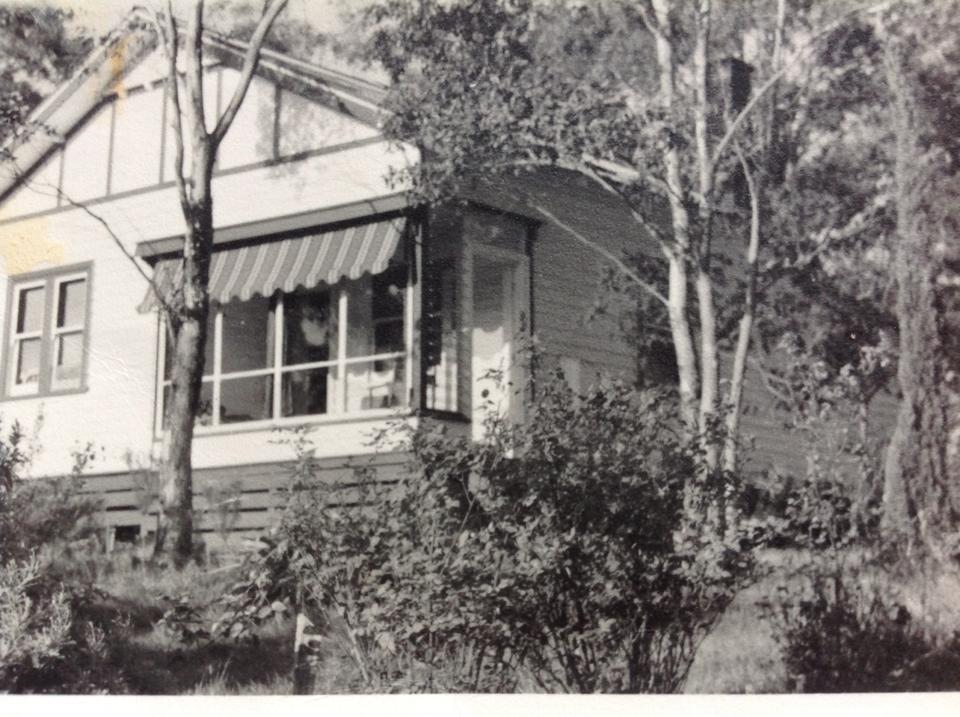 Faye Fort‎Greensborough & Diamond Valley forgotten memories.... what’s your story?